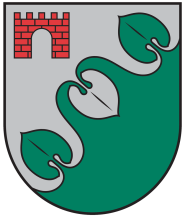 limbažu novada PAŠVALDĪBAS AĢENTŪRA “LAUTA”Reģ. Nr. 40900028205; Rīgas iela 16, Limbaži, LV-4001; E-pasts: lauta@limbazunovads.lv; tālrunis: 26405569	Uzaicinājums iesniegt piedāvājumu cenu aptaujai          Limbažu novada pašvaldības aģentūra “LAUTA” uzaicina iesniegt piedāvājumu cenu aptaujai “Limbažu novada tūrisma attīstības stratēģijas 2023.-2030.gadam izstrāde”.Līguma izpildes vieta – Rīgas iela 16, Limbaži, Limbažu novads.Līgumā paredzēto darbu izpildes laiks – 50 dienas no Līguma noslēgšanas dienas.Līguma izpildei tiks paredzēts avanss 20 (divdesmit) % apmērā no līguma summas.Pretendentam, kuram piešķirtas tiesības slēgt līgumu, jāparaksta pasūtītāja sagatavotais līgums un ne vēlāk kā 5 (piecu) dienu laikā no pasūtītāja uzaicinājuma parakstīt līgumu nosūtīšanas dienas un jāiesniedz pasūtītājam parakstīts līgums. Ja norādītajā termiņā iepirkuma uzvarētājs neiesniedz iepriekšminēto dokumentu, tas tiek uzskatīts par atteikumu slēgt līgumu.Pretendentam ir zināšanas un pieredze, pretendents ir veicis vismaz viena līdzvērtīga dokumenta izstrādi.Piedāvājuma izvēles kritērijs ir pēc cenu aptaujas noteikumiem un tā pielikumiem atbilstošs saimnieciski visizdevīgākais piedāvājums, kuru Pasūtītājs nosaka, ņemot vērā cenu. Piedāvājumi, kas tiks iesniegti pēc zemāk norādīta termiņa, netiks vērtēti.Pasūtītājam ir tiesības atteikties no līguma slēgšanas un izbeigt aptauju bez rezultāta, ja piedāvājums neatbilst Pasūtītāja finansiālajām iespējām.Kontaktpersona:  Ilze Millere, tālr. 26405569.     Piedāvājumu cenu aptaujai, kas sastāv no aizpildītām Piedāvājuma, Finanšu piedāvājuma, Apliecinājuma par neatkarīgi izstrādātu piedāvājumu, Pretendenta pieredzes veidlapām, iesniegt līdz 2023.gada   9.janvāra  pulksten 12:00 ar norādi “Piedāvājums cenu aptaujai “Limbažu novada tūrisma attīstības stratēģijas 2023.-2030.gadam izstrāde””.Piedāvājumi var tikt iesniegti:iesniedzot personīgi Limbažu novada pašvaldība, Rīgas iela 16, Limbaži, Limbažu novads;nosūtot pa pastu vai nogādājot ar kurjeru, adresējot Limbažu novada pašvaldība, Rīgas iela 16, Limbaži, Limbažu novads;nosūtot ieskanētu pa e-pastu lauta@limbazunovads.lv un  pēc tam oriģinālu nosūtot pa pastu;nosūtot elektroniski parakstītu uz e-pastu lauta@limbazunovads.lvPielikumā: 	1. Piedāvājuma veidlapa – pielikums Nr. 1.2. Tehniskā specifikācija – pielikums Nr. 2.3. Finanšu piedāvājums – pielikums Nr.3.4. Pretendenta pieredze- pielikums nr.45. Apliecinājums – pielikums Nr.5.Pielikums Nr.1Cenu aptaujai “Limbažu novada tūrisma attīstības stratēģijas 2023.-2030.gadam izstrāde”PIEDĀVĀJUMA VEIDLAPA___.____.2023. 	Iesniedzam savu sagatavoto piedāvājumu cenu aptaujai “Limbažu novada tūrisma attīstības stratēģijas 2023.-2030.gadam izstrāde” un norādām sekojošu informāciju:INFORMĀCIJA PAR PRETENDENTUJa piedāvājumu paraksta pilnvarotā persona, klāt pievienojama pilnvara.Pielikums Nr.2Cenu aptaujai “Limbažu novada tūrisma attīstības stratēģijas 2023.-2030.gadam izstrāde”Tehniskā specifikācijaPielikums Nr.3Cenu aptaujai “Limbažu novada tūrisma attīstības stratēģijas 2023.-2030.gadam izstrāde”FINANŠU PIEDĀVĀJUMA VEIDLAPA___.____.2023. ______________(vieta)Pretendents (pretendenta nosaukums) _____________________________________________iepazinies ar tehnisko specifikāciju, piedāvā veikt darbus par līguma izpildes laikā nemainīgu cenu:Līgumcenā ir iekļautas visas iespējamās izmaksas, kas saistītas ar darbu izpildi (nodokļi, nodevas, darbinieku alga, nepieciešamo atļauju saņemšana u.c.), tai skaitā iespējamie sadārdzinājumi un visi riski.Pretendenta pilnvarotās personas vārds, uzvārds, amats ______________________________Pretendenta pilnvarotās personas paraksts_________________________________________*  Pretendentam jāsagatavo finanšu piedāvājums atbilstoši tehniskajai specifikācijai. Pretendenta Finanšu piedāvājumā norādītajā cenā jāiekļauj visas ar  prasību izpildi saistītās izmaksas un nodokļi, kā arī visas ar to netieši saistītās izmaksas. Pretendentam Finanšu piedāvājumā cenas un summas jānorāda eiro bez pievienotās vērtības nodokļa, atsevišķi norādot pievienotās vērtības nodokli un kopējo summu, ieskaitot pievienotās vērtības nodokli. Pretendentam Finanšu piedāvājumā cenu izmaksu pozīcijas jānorāda ar precizitāti divi cipari aiz komata. Pretendents, nosakot līgumcenu, ņem vērā un iekļauj līgumcenā visus iespējamos sadārdzinājumus. Iepirkuma līguma izpildes laikā netiek pieļauta līgumcenas maiņa, pamatojoties uz izmaksu pieaugumu. Vienību izmaksu cenas iepirkumu līguma izpildes laikā netiks mainītas.Pielikums Nr.4Cenu aptaujai “Limbažu novada tūrisma attīstības stratēģijas 2023.-2030.gadam izstrāde”Pretendenta pieredzes apliecinājuma forma saskaņā ar nolikuma 5. punkta prasībām___.____.2023. ______________(vieta)Pretendents (pretendenta nosaukums) _____________________________________________Pretendenta pilnvarotās personas vārds, uzvārds, amats ______________________________Pretendenta pilnvarotās personas paraksts_________________________________________Pielikums Nr.5
Cenu aptaujai “Limbažu novada tūrisma attīstības stratēģijas 2023.-2030.gadam izstrāde”Apliecinājums par neatkarīgi izstrādātu piedāvājumuAr šo, sniedzot izsmeļošu un patiesu informāciju, _________________, reģ nr.__________Pretendenta/kandidāta nosaukums, reģ. Nr.(turpmāk – Pretendents) attiecībā uz konkrēto iepirkuma procedūru apliecina, ka:Pretendents ir iepazinies un piekrīt šī apliecinājuma saturam.Pretendents apzinās savu pienākumu šajā apliecinājumā norādīt pilnīgu, izsmeļošu un patiesu informāciju.Pretendents ir pilnvarojis katru personu, kuras paraksts atrodas uz iepirkuma piedāvājuma, parakstīt šo apliecinājumu Pretendenta vārdā.Pretendents informē, ka (pēc vajadzības, atzīmējiet vienu no turpmāk minētajiem):Pretendentam, izņemot gadījumu, kad pretendents šādu saziņu ir paziņojis saskaņā ar šī apliecinājuma 4.2. apakšpunktu, ne ar vienu konkurentu nav bijusi saziņa attiecībā uz:5.1. cenām;5.2. cenas aprēķināšanas metodēm, faktoriem (apstākļiem) vai formulām;5.3. nodomu vai lēmumu piedalīties vai nepiedalīties iepirkumā (iesniegt vai neiesniegt piedāvājumu); vai5.4. tādu piedāvājuma iesniegšanu, kas neatbilst iepirkuma prasībām; 5.5. kvalitāti, apjomu, specifikāciju, izpildes, piegādes vai citiem nosacījumiem, kas risināmi neatkarīgi no konkurentiem, tiem produktiem vai pakalpojumiem, uz ko attiecas šis iepirkums.Pretendents nav apzināti, tieši vai netieši atklājis un neatklās piedāvājuma noteikumus nevienam konkurentam pirms oficiālā piedāvājumu atvēršanas datuma un laika vai līguma slēgšanas tiesību piešķiršanas, vai arī tas ir īpaši atklāts saskaņā šī apliecinājuma ar 4.2. apakšpunktu.Pretendents apzinās, ka Konkurences likumā noteikta atbildība par aizliegtām vienošanām, paredzot naudas sodu līdz 10% apmēram no pārkāpēja pēdējā finanšu gada neto apgrozījuma, un Publisko iepirkumu likums paredz uz 12 mēnešiem izslēgt pretendentu no dalības iepirkuma procedūrā. Izņēmums ir gadījumi, kad kompetentā konkurences iestāde, konstatējot konkurences tiesību pārkāpumu, ir atbrīvojusi pretendentu, kurš iecietības programmas ietvaros ir sadarbojies ar to, no naudas soda vai naudas sodu samazinājusi.Datums __.___.2023.			                	Pretendenta nosaukumsvai vārds, uzvārdsReģistrācijas Nr.vai personas kodsPretendenta bankas rekvizītiAdreseTālrunisPar līguma izpildi atbildīgās personas vārds, uzvārds, tālr. Nr., e-pasta adresePretendenta pārstāvja vai pilnvarotās personas vārds, uzvārds, amatsPretendents nodrošina vai nenodrošina līguma elektronisku parakstīšanuPretendenta pārstāvja vai pilnvarotās personas pilnvarojuma pamatsNr. p.k.Veicamie darbiDarbu izpildes termiņš1Limbažu novada tūrisma esošās situācijas un piedāvājuma analīze, veidot datu apkopošanu un analīzi par sekojošo: tūrisma infrastruktūras izvērtējums, naktsmītņu un ēdināšanas uzņēmumu skaits un kapacitāte Limbažu novadā, piedāvāto tūrisma objektu klasifikācija, tūrisma maršrutu, produktu, apmeklētāju plūsmas izvērtējums, kā arī analizēt tūrisma piedāvājumu un tā kvalitāti, tūrisma pieprasījumu, galveno konkurentu analīzi, tūrisma pārvaldību novadā. Esošās situācijas izvērtējums veicams ciešā sadarbībā ar Limbažu novada pašvaldības aģentūras “LAUTA” speciālistiem.20 dienas no līguma slēgšanas2.Limbažu novada tūrisma nozares SVID analīze, iesaistot tūrisma nozares pārstāvjus, tūrisma attīstības programmas analītiskās daļas izstrāde.20 dienas no līguma slēgšanas3.Novada galveno tūrisma resursu apzināšana sadarbībā ar Limbažu novada pašvaldības aģentūras “LAUTA” darbiniekiem, definējot tūrisma prioritārās jomas. 20 dienas no līguma slēgšanas4.Interviju un fokusgrupu veikšana ar vietējā tūrisma, kultūras un radošā sektora aktīvajiem pārstāvjiem, apkopojot vērtējumus un viedokļus par primāri veicamajiem uzdevumiem (vismaz 8 intervijas un 3 fokusgrupas)30 dienas no līguma slēgšanas5.Starpziņojums Limbažu novada tūrisma stratēģijas darba grupu sanāksmē par līdz šim izstrādāto, apkopoto informāciju, iesaistot novada kultūras attīstības mērķu izstrādē30 dienas no līguma slēgšanas6.Tūrisma attīstības programmas stratēģiskās daļas izstrāde, definējot attīstības vīziju, galvenos mērķus, rīcības virzienus un rezultātus, saskaņojot ar augstākstāvošiem un citu nozaru plānošanas dokumentiem Limbažu novadā, reģionā un valstī. 45 dienas no līguma slēgšanas7.Izstrādāt priekšlikumu novada tūrisma pārvaldības modelim.45 dienas no līguma slēgšanas8.Rīcības plāna izstrāde nākamajiem trim gadiem, paredzot konkrētus rezultatīvos rādītājus un atbildīgos, saskaņojot iekļautos uzdevumus ar Limbažu novada tūrisma attīstības stratēģijas darba grupām.50 dienas no līguma slēgšanas9.Tūrisma attīstības programmas kopsavilkuma versijas izveidošana50 dienas no līguma slēgšanasNr.p. k.NosaukumsLīgumcena bez PVN,EUR“Limbažu novada tūrisma attīstības stratēģijas 2023.-2030.gadam izstrāde”PVN:PVN:Kopējā līgumcena, EUR ar PVN:Kopējā līgumcena, EUR ar PVN:Nr.p. k.Nosaukums(Izstrādātās stratēģijas, dokumenta nosaukums)Pakalpojumu saņēmējsPakalpojumu saņēmējsPasūtījuma izpildes laiks (no- līdz)Nr.p. k.Nosaukums(Izstrādātās stratēģijas, dokumenta nosaukums)Juridiskās personas nosaukumsKontaktpersonas vārds, uzvārds, amats, tālrunis1.2.3.☐4.1. ir iesniedzis piedāvājumu neatkarīgi no konkurentiem un bez konsultācijām, līgumiem vai vienošanām, vai cita veida saziņas ar konkurentiem;☐4.2. tam ir bijušas konsultācijas, līgumi, vienošanās vai cita veida saziņa ar vienu vai vairākiem konkurentiem saistībā ar šo iepirkumu, un tādēļ Pretendents šī apliecinājuma Pielikumā atklāj izsmeļošu un patiesu informāciju par to, ieskaitot konkurentu nosaukumus un šādas saziņas mērķi, raksturu un saturu.Paraksts